Barton Publication Company, Inc., has the following comparative balance sheet as of March 31, 2010.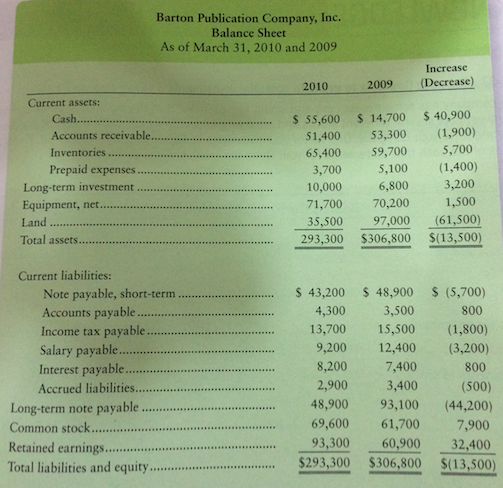 Selected transaction data for the year ended March 31, 2010, include the following: Requirements 1. Prepare the statement of cash flows for Barton Publication Company, Inc., for the year ended March 31, 2010, using the indirect method for operating cash flows. Include a schedule of noncash investing and financing activities. All of the current accounts, except short- term notes payable, result from operating transactions. 2. Also prepare a supplementary schedule of cash flows from operations using the direct method. a. Net income……………………………………………… $77,000b. Paid long- term note payable with cash………………… $59,600c. Cash payments to employees……………………………$43,000d. Loss on sale of land……………………………………... $9,600e. Acquired equipment by issuing long- term note payable.. $15,400f. Cash payments to suppliers……………………………... $147,100g. Cash paid for interest…………………………………… $4,100h. Depreciation expense on equipment……………………. $13,900i. Paid short- term note payable by issuing common stock... $5,700j. Paid cash dividends……………………………………… $44,600k. Received cash for issuance of common stock…………... $2,200l. Cash received from customers…………………………... $299,400m. Cash paid for income taxes…………………………….. $12,000n. Sold land for cash……………………………………….. $51,900o. Interest received (in cash)………………………………. $1,000p. Purchased long- term investment for cash……………… $3,200